От ………………... 					   	№ …………………Об утверждении ключевых и индикативныхпоказателей муниципального контроля в сфере благоустройства на территории муниципального образования город Александров Рассмотрев представление главы администрации Александровского муниципального района от 16.05.2022г., руководствуясь Федеральным законом от 31.07.2020 №248-ФЗ «О государственном контроле (надзоре) и муниципальном контроле в Российской Федерации» и Уставом муниципального образования город Александров, Совет народных депутатов РЕШИЛ:1. Утвердить ключевые показатели муниципального контроля в сфере благоустройства на территории муниципального образования город Александров, и их целевые значения согласно приложению № 1 к настоящему решению.2.Утвердить индикативные показатели муниципального контроля в сфере благоустройства на территории муниципального образования город Александров, согласно приложению № 2 к настоящему решению.3. Настоящее решение вступает в силу со дня его официального опубликования.   Глава города									М.Н. РомановИсполнитель: Заведующий отделом ЖКХ администрации района                                                              Е.Ю. ГорбачеваЗавизировано:Первый заместитель главы администрации района по жилищно-коммунальному хозяйству и жизнеобеспечения                                                             О.И. БоярковаНачальник правового управления                                                        Э.Е. АрхиповаПояснительная запискак проекту решения Совета народных депутатов муниципального образования город Александров Владимирской области «Об утверждении ключевых и индикативныхпоказателей муниципального контроля в сфере благоустройства на территории муниципального образования город Александров»          01.07.2021 г. вступил в силу  Федеральный Закон от 31.07.2020 г. № 248-ФЗ "О государственном контроле (надзоре) и муниципальном контроле в Российской Федерации".	С 01.03.2022 года вступила ст. 30 Федерального Закона от 31.07.2020 г. № 248-ФЗ "О государственном контроле (надзоре) и муниципальном контроле в Российской Федерации" — оценка результативности и эффективности деятельности контрольных (надзорных) органов.Ключевые показатели видов муниципального контроля утверждаются представительным органом муниципального образования.	На проект получено положительное заключение Александровской городской прокуратуры.Заведующий отделом ЖКХ администрации района                                                         Е.Ю. ГорбачеваПриложение №1к решению народных депутатов муниципального образования город Александров Владимирской областиот _____________ № ______Ключевые показателимуниципального контроля в сфере благоустройства на территории муниципального образования город Александров, и их целевые значенияПриложение №2к решению народных депутатов муниципального образования город Александров Владимирской областиот _____________ № ______Индикативные показателидля муниципального контроля в сфере благоустройства на территории муниципального образования город Александров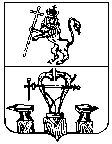                                                                                                                                                                                            ПРОЕКТВЛАДИМИРСКАЯ ОБЛАСТЬАЛЕКСАНДРОВСКИЙ РАЙОНМУНИЦИПАЛЬНОЕ ОБРАЗОВАНИЕ ГОРОД АЛЕКСАНДРОВСОВЕТ НАРОДНЫХ ДЕПУТАТОВР Е Ш Е Н И ЕКлючевые показателиЦелевыезначенияКоличество внеплановых (контрольных) мероприятий, проведенных за отчетный период   не менее 20Процент выполненных внеплановых (контрольных) мероприятий, проведенных в отчетный период       не менее 50 %Процент отмененных результатов контрольных мероприятий10%№ п/пНаименование показателяРасчет показателя(%)Примечания1Доля	контрольных (надзорных) мероприятий	со взаимодействием с контролируемыми лицами, по результатам которых не было выявлено нарушений, в общем количестве проведенных контрольных (надзорных) мероприятий со взаимодействием		с контролируемыми лицамиКНМБН / КНМ × 100КНМБН – количество контрольных (надзорных) мероприятий, по результатам которых не выявлено нарушений, ед.,КНМ	– количество проведенных контрольных (надзорных) мероприятий со взаимодействием с контролируемыми лицами, ед.2Доля	контрольных (надзорных) мероприятий	со взаимодействием с контролируемыми лицами, результаты которых были признаны недействительными, в общем количестве проведенных контрольных (надзорных) мероприятий	со взаимодействием с контролируемыми лицамиКНМНЕД / КНМ× 100КНМНЕД – количество контрольных (надзорных) мероприятий, признанных недействительными, ед.;КНМ	– количество проведенных контрольных (надзорных) мероприятий со взаимодействием с контролируемыми лицами, ед.3Доля	контрольных (надзорных) мероприятий, по которым органами прокуратуры внесеныпредставления за нарушение порядка осуществления контрольной деятельности, в общем количестве проведенных контрольных(надзорных) мероприятийКНМН /КНМобщ.× 100КНМН	– количество контрольных (надзорных)      мероприятий, по которым органами прокуратуры внесены представления, ед.;КНМобщ. – общее количество проведенных	контрольных  (надзорных) мероприятий, ед.4Доля	контрольных (надзорных) мероприятий, на результаты которых поданы жалобы	от контролируемых лиц, в общем количестве проведенных контрольных (надзорных) мероприятийКНМЖ /КНМобщ. × 100КНМЖ – количество                контрольных (надзорных)  мероприятий, на результаты которых поданы жалобы, ед.;КНМобщ. – общее количество проведенных контрольных       (надзорных) мероприятий, ед.